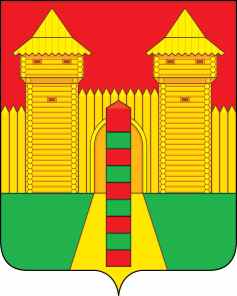 АДМИНИСТРАЦИЯ  МУНИЦИПАЛЬНОГО  ОБРАЗОВАНИЯ «ШУМЯЧСКИЙ  РАЙОН» СМОЛЕНСКОЙ  ОБЛАСТИРАСПОРЯЖЕНИЕот  15.02.2021г.   № 52-р           п. Шумячи 	В соответствии со ст.28 Устава муниципального образования «Шумячский район» Смоленской области, на основании распоряжения Администрации муниципального образования «Шумячский район» Смоленской области от   09.02.2021г.        № 32-р «О  приеме в собственность муниципального образования «Шумячский район» Смоленской области объекта, относящегося к государственной собственности Смоленской области»               Утвердить прилагаемый  акт  о закреплении за Администрацией муниципального образования «Шумячский район» Смоленской области объекта на праве оперативного управления от 15.02.2021г.Глава муниципального образования«Шумячский район» Смоленской области                                               А.Н. ВасильевОб утверждении акта о закреплении за Администрацией муниципального образования «Шумячский район» Смоленской области объекта на праве оперативного управления